How to Get Married (and divorced ) In British ColumbiaAre you eligible to marry in BC? You do not have to be a _________________________ resident to be married in the province.You are required to get a ______________________________, require by the Marriage Act.The license is valid for a term of ____________ months and only in _____________________.Applying for a Marriage License Only _____________ member of the couple needs to apply in person for a marriage license. The current fee for a Marriage License is ________ and must be paid at the time of application. 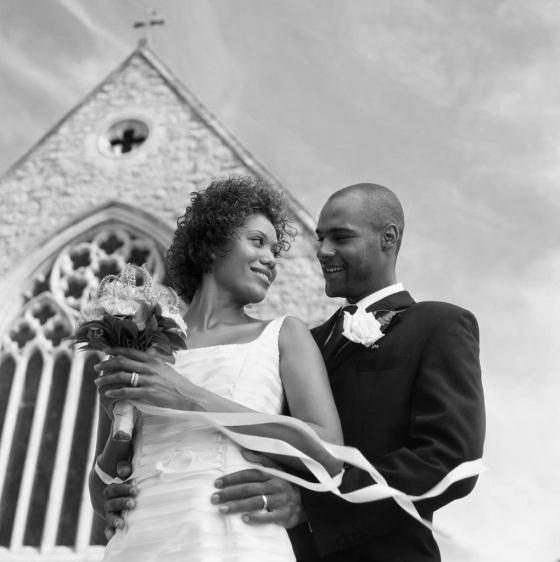 The marriage license is issued __________________ of application______________________________valid for _______________________ may not be _____________________DocumentationApplicants must provide identification for both parties in the form of:________________________________________________________________________ or _______________________ card which confirms 1) full legal names 2) birth date 3) place of birth Without the above primary identification, the following documents can be substituted (in order of preference): ______________________ 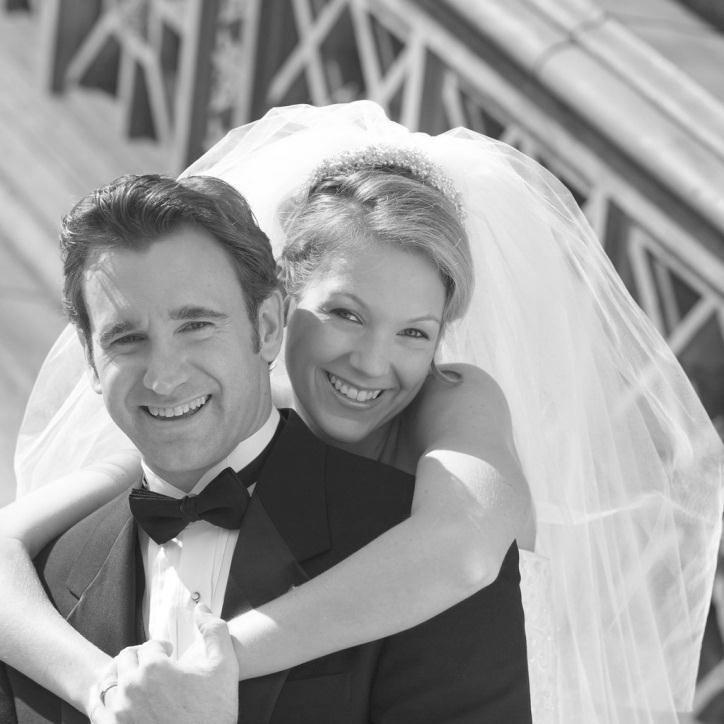 __________________________________________________________________You will also be asked to provide information on: current ____________________ _____________________RestrictionsAnyone over ________ years of age is eligible to apply for a marriage license in BC. Anyone under 19 years of age must first obtain the consent of _________________________. No one under _____ years can be married without the consent of the _________________________________. If one or both individuals were recently ________________ proof must be provided. No license can be issued until the courts ________________ a divorce, normally ____________________________the divorce is issued by the Courts.Arranging the Marriage Ceremony In British Columbia, couples can choose to have a ______________ or __________ceremony, both of which must be ___________________ by two people.A religious ceremony requires a _________________________________ who must be ____________________________ with the Vital Statistics Agency, under the Marriage Act. In BC, a __________________________ is performed by a ___________________________, who must also be registered with Vital Statistics.Registering the Marriage The marriage commissioner or religious representative who will perform the wedding ceremony will help complete the ___________________________________. Within _______________ of the wedding ceremony, the form will be sent to the Vital Statistics Agency, where the marriage will be registered and a _______________________ will be kept. Proof of Marriage At the time of the ceremony, your marriage commissioner or religious representative may provide a ___________________________, which can be used temporarily as ___________ of marriage. However, it is not a legal document. You will receive a legal __________________________from the Vital Statistics Agency after the registration of the marriage.CHANGING YOUR NAMEAfter marriage, you _________________________ to use your spouse's surname or you can continue to use your own surname. Changing to your spouse’s surname does not require a ______________________________ (example: the name on your birth certificate would remain the same) or any _____________________________ to your identification records (you must submit a copy of your Marriage Certificate to have your current documents changed)If you choose to use a __________________________, a legal change of name is ________.DIVORCETHE DIVORCE ACTUnder the Divorce Act, _____________________________ is the only admissible ground for divorce.By law, a marriage has broken down if:you and your spouse have lived apart for _______ and have decided your marriage has ended your spouse has committed ___________(sexual intercourse with someone other than you); or your spouse has been ______________ and/or _________________ cruel to youIf your situation qualifies as marriage breakdown, and either you or your spouse has resided in British Columbia for the past _______________, you may apply for a divorce in this province.TWO TYPES OF DIVORCEJoint Action (Both parties _______________)If you and your spouse agree to divorce, you may file for a ____________________________. To file, both spouses must be in ____________________ on all details including __________, __________ and ____________, and both spouses must sign a Writ of Summons and Statement of Claim.Sole Action (Only _____________________ is requesting the divorce)Undefended Sole Action DivorceAn undefended divorce is where one spouse is asking the other spouse for a divorce and the defendant _______________________any of the details of the divorce, such as custody, access, or support.Defended Sole Action DivorceA defended divorce is where one spouse is asking the other spouse for a divorce and the defendant has _________________ either the ________________ of the divorce or the ___________________________________. DO IT YOURSELF DIVORCEThe Divorce Act makes it possible for many married couples in Canada to handle divorce proceedings ________________________, without hiring lawyers to act on their behalf. If you are doing your own divorce and your spouse __________________ the details, you should consider seeking ____________________________PROCESSING TIMEProcessing time of a divorce application depends on the _______________________ of the case as well as when clearance is received from the _________________________________________________ in Ottawa. Processing can take __________________________ from start to finish, but may take longer.If the judge determines that parties are _________________ to a divorce, she or he will grant a _____________________________. The divorce is automatically finalized ____________ days after the divorce order is granted if no __________________________ is filed.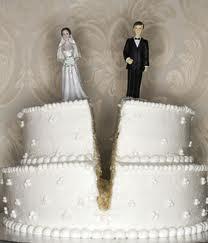 LEGALITYBy law, without the existence of a __________________________ agreement, all asset and debt growth within the relationship are considered to belong to both parties.  This includes:____________________________ __________________________________________and moreCOMMON LAWThe term COMMON LAW recognized unions created by _________________________________________ and ___________________, not by a civil or religious ceremony or official ________________To be considered common law, you have to prove you have been living with your partner for at least ______________________________ in a relationship like a marriage.Although a couple is considered to be common law after only 12 months of living together, most laws relating to division of assets and/or debts do not apply until having lived common law for ____________________The existence of _______________________causes an _________________________ to the two year rule.